for SRO-membership of the VQF Financial Services Standards Association, an officially recognised self-regulatory organisation (SRO) pursuant to the Anti-Money Laundering Act(Please use block capitals)	The applicant herewith applies for SRO membership of the VQF Financial Services Standards Association in accordance with the regulations (especially Art. 3 et seq. of the by-laws and Art. 3 et seq. of the VQF SRO Regulations):Applicant informationEnclosuresEnclosures must be submitted in accordance with the Guide to Applications for Natural Persons. These enclosures form an integral part of the application for admission. Formal declarationsThis declaration covers all ongoing or completed criminal, administrative or regulatory proceedings (incl. supervisory proceedings of professional or self-regulatory organisation) in Switzerland or abroad, which are associated with a professional activity of the applicant. The applicant hereby declares, that it in procedures in this sense The applicant is obliged to inform VQF of any subsequent changes within 10 working days. This time limit is calculated from the day the applicant becomes aware of the opening of such a proceeding. The applicant is obliged to inform VQF in due time as well of the opening of such proceedings against persons entrusted with its administration or management or persons of the special department for Money Laundering. 3.2	The applicant commits to fulfil its duties pursuant to the Anti Money Laundering Act (AMLA) and the by-laws and to comply with the applicable regulations of the VQF self-regulatory organisation pursuant to the AMLA (SRO Regulations), the audit concept of VQF and all other relevant regulations.3.3	The applicant expressly acknowledges that in the event of a dispute in connection with exclusion and/or compliance with its duties pursuant to VQF by-laws and applicable VQF regulations, the regulations on arbitration as defined in Art. 27 of the by-laws and Art. 100 SRO Regulations shall apply.3.4	The applicant commits to immediately notify VQF of any changes to material facts and other information (of a personal or structural nature) which was contained in the application for admission and to obtain approval of such changes (Art. 6 para. 2 SRO Regulations).3.5	Following a positive decision on admission, the applicant undertakes to use the following designation concerning membership of VQF: “VQF SRO member - member of an officially recognised self-regulatory organisation pursuant to the Anti-Money Laundering Act”.3.6	The applicant takes note that the Federal Financial Market Supervisory Authority (FINMA) keeps a publicly accessible directory of financial intermediaries who are members of a SRO (Art. 18a AMLA). Accordingly, following a positive decision on admission by the VQF SRO (i.e. following admission of the applicant to VQF), VQF is also authorised to publish the list of VQF SRO members (applicant’s name/company name) on the VQF website (www.vqf.ch).In addition to the publication of its name/company name on the VQF website, the applicant can also agree to the publication of further information on the members’ list on the VQF website:3.6.1	In the event of admission to membership of VQF, the applicant requests for the applicant’s business address to be published on the VQF website in addition to its name/company name:3.6.2	In the event of admission to membership of VQF, the applicant also requests 	for a link to the applicant’s website to be published on the VQF website:The link to the applicant’s website is as follows (if "Yes" checked in 3.6.2): The applicant acknowledges that VQF is not responsible for the content of the linked website and refuses any liability for damages arising there from. LanguagesThe communication (e.g. letters) of VQF is conducted in German. Members or prospective members can where appropriate present their submissions or attachments to submissions in German, French or English. Where submissions or attachments to submissions are written in another language, VQF can demand a translation into German by a suitably qualified translator who is independent of the member or prospective member. The translation, made at the expense of the member or prospective member, must be submitted together with written certification by the translator regarding the correctness of his translation and his independence.Costs/feesThe items and rates of the respectively valid VQF Regulation on Fees (VQF doc. no. 1101.5) apply with regard to the costs and fees to be paid by the member If membership is granted or terminated or if a member is excluded from the association in the course of a calendar year, membership fees and fees according to the VQF fees regulations are due for the entire calendar year in which the mentioned event occurs. For changes within membership categories in the course of a calendar year all fees according to the VQF fees regulations are due for the entire calendar year, in which the change in membership category occurs.Admission/procedureApplications for admission can only be considered following the submission of all required documents and information and payment of the processing fee. The VQF SRO may demand further information and documents, if necessary also through an admission audit.Formal admission takes place only on written confirmation following the decision of the VQF SRO. Admission can be refused without stating a reason. The processing fee and the costs of any admission audit are also due for payment even if membership is not granted (see Regulation on Fees and numeral 4.1 above). In case of a rejection the decision of the VQF SRO is not subject to arbitration procedure. Please take note that, although VQF provides most documents and services in German and in English, VQF may decide to provide certain services and documents exclusively in German.The applicant confirms that the information in this application and all enclosures is complete and true.By its signature the applicant expressly confirms that it has taken note of and accepts the costs and fees including the amounts thereof in accordance with the Regulation on Fees. Furthermore, the applicant acknowledges that this application, in conjunction with the VQF fee regulations (VQF doc. no. 1101.5), is deemed to be a recognition of debt within the meaning of Art. 82 of the Swiss Bankruptcy and Insolvency Law (SchKG) for the services provided by the VQF from the time of signature.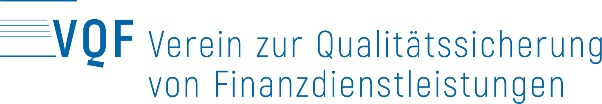 ApplicationApplicationApplicationby Natural Persons(sole proprietors / simple partnerships)by Natural Persons(sole proprietors / simple partnerships)by Natural Persons(sole proprietors / simple partnerships)Full name orcompany name:Industry sector:Date of birth:No. of employees:Country/place of birth:Contact person:Address company:Resident at present address:Telephone company:Previous residential address:E-Mail company:Liable to VAT?: yes	 noAppointed auditor:VAT numberAny comments:neither is nor was involved.is or was involved:	Yes	No	Yes	NoDate:Company:Legally valid signature:Legally valid signature:Name in block letters:Name in block letters: